Протоколзаседания Дисциплиной комиссии в заочной формеВ заседании Дисциплинарной комиссии посредством заочного голосования приняли участие 3 из 3 (100%) членов Дисциплинарной комиссии:Ильясов Радик Рифович - председателя комиссии, начальник Управления научно технических работ ПАО «Лукойл»;Ткаченко Василий Максимович – секретарь комиссии, юрист Ассоциации СРО «Нефтегазпроект-Альянс»;Башлыков Дмитрий Викторович – член комиссии, начальник отдела проектных работ и экспертизы проектной документации управления капитального строительства производственных объектов ПАО «Сургутнефтегаз»;Заседание уполномочено принять решение по вопросам, вынесенным на повестку заседания Дисциплинарной комиссии. Обязанности секретаря заседания Дисциплинарной комиссии исполняет Василий Максимович Ткаченко. Подсчет голосов проводится председательствующим и секретарем при принятии решения. Протокол подписывает Председатель Дисциплинарной комиссии Ильясов Радик Рифович и секретарь Василий Максимович Ткаченко.Председателем Комиссии предложено утвердить повестку заседания Дисциплинарной комиссии.Повестка заседания:Рассмотрение материалов Контрольной комиссии (Акт проверки № 03 от 28.10.2021г., Акт проверки № 04 от 29.10.2021г.) и принятие решения о применении мер дисциплинарного воздействия в отношении Соджиц Корпорейшн, номер корпорации 0104-01-049977 (Япония), № 145 в реестре членов СРО и Мицубиси Хэви Индастриз Инжиниринг, Лтд., номер корпорации 0200-01-122778 (Япония), № 197 в реестре членов СРО.Результаты голосования:«За» - 3 голоса«Против» - нет«Воздержался» - нетПо первому вопросу повестки заседания установлено:В соответствии с предоставленными Контрольной комиссией сведениями относительно устранения, выявленных в ходе проведения плановой проверки в отношении Соджиц Корпорейшн, номер корпорации 0104-01-049977 (Япония), № 145 в реестре членов СРО и Мицубиси Хэви Индастриз Инжиниринг, Лтд., номер корпорации 0200-01-122778 (Япония), № 197 в реестре членов СРО, Контрольной комиссией нарушений (Акт проверки № 03 от 28.10.2021г., Акт проверки № 04 от 29.10.2021г., Предписания от 22.11.2021 г.),  установлено:Вышеуказанные факты нарушают п.7 ст.7.1, п.2 и 7 ст.9 Федерального закона от 01.12.2007 N 315-ФЗ «О саморегулируемых организациях», положения Федерального закона от 21 июля 1997 г. № 116-ФЗ «О промышленной безопасности опасных производственных объектов», Постановления Правительства Российской Федерации от 28 мая 2015г. №509 «Об аттестации экспертов в области промышленной безопасности», ч.2 ст.55.13 ГрК РФ, п.3.5, 7.8 Положения о членстве Ассоциации. Учитывая потенциально высокую общественную опасность, возникающую при выполнении работ Соджиц Копорейшн и Мицубиси Хэви Индастриз Инжиниринг, Лтд., в связи с вышеуказанными нарушениями, а также руководствуясь положениями ч. 4 ст.10 Федерального закона от 01.12.2007 № 315-ФЗ «О саморегулируемых организациях», ч.1 ст.55.15 Градостроительного кодекса Российской Федерации, Положением о мерах дисциплинарного воздействия Ассоциации и, принимая во внимание, предпринятые организациями меры по устранению указанных выше замечаний, Дисциплинарная комиссия АссоциацииРешила:1. продлить до 12.02.2022 года срок устранения  нарушений, предусмотренный Предписаниями об устранении нарушений от 22.11.2021 в отношении:- Соджиц Корпорейшн, номер корпорации 0104-01-049977 (Япония), № 145 в реестре членов СРО;- Мицубиси Хэви Индастриз Инжиниринг, Лтд. номер корпорации 0200-01-122778, 14.08.2017 (Япония), № 197 в реестре членов СРО.Результаты голосования:«За» - 2 голоса«Против» - нет«Воздержался» - 1Приложения:Копия служебной записки председателя Контрольной комиссии «О проверке документов МХИ Инж. Представленных 14.12.2021г.» от 14.12.2021Копия служебной записки председателя Контрольной комиссии «О проверке документов Соджиц. Представленных 14.12.2021г.» от 14.12.2021Копия письма МХИ Инж. от 13.12.2021г. № 091221Копия письма Соджиц от 13.12.2021г. № 091221-1Председатель Комиссии 							Р.Р. ИльясовСекретарь Комиссии                                                                           В.М. Ткаченко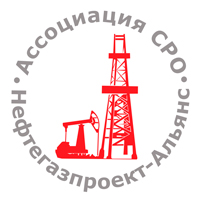 Ассоциация саморегулируемая организация«Объединение проектировщиков объектов топливно-энергетического комплекса«Нефтегазпроект-Альянс»Российская Федерация, 107045, Москва, Ананьевский переулок, д.5, стр.3; тел.: 8(495)607-56-44;  http: //www.np-ngpa.ru; mail: info@np-ngpa.ru  .Российская Федерация, 107045, Москва, Ананьевский переулок, д.5, стр.3; тел.: 8(495)607-56-44;  http: //www.np-ngpa.ru; mail: info@np-ngpa.ru  .Форма принятия решения:   заочное голосованиеДата окончания приема бюллетеней для голосования, подсчета голосов и составления протокола14 декабря 2021 годаМесто подсчета голосов и составления протоколаг. Москва, Ананьевский пер., д. 5, стр. 3№ Наименование организацииНарушенияИсполнение предписания 1231Соджиц Корпорейшн, номер корпорации 0104-01-049977 (Япония), № 145 в реестре членов СРООтсутствие актуальных сведений о работниках, оформленных по основному месту работы в должности ГИП (ГАП), исполняющих обязанности по организации подготовки проектной документации, состоящих в НРС НОПРИЗ (Исигаки Такэхиро - исключён из НРС НОПРИЗ, Чашников М.В. – не подтверждено наличие трудовых отношений)Нарушение не устранено.Представлены письменные разъяснения обстоятельств возникновения нарушения и подтверждено намерение его устранить. Указаны возможные сроки устранения нарушения. Дана гарантия в отсутствии проектной деятельности организации на территории России до устранения нарушения.1Соджиц Корпорейшн, номер корпорации 0104-01-049977 (Япония), № 145 в реестре членов СРООтсутствие заверенных копий актуальных документов, подтверждающих соответствие заявленных работников квалификационным требованиям, а именно Свидетельств о признании документа иностранного государства об уровне образования и (или) квалификации на территории Российской Федерации и протоколов аттестации по правилам, установленным Ростехнадзором на Исигаки Такэхиро, Накадои Макото, Оминэ Кенъичи, Саяма Мунэхико, Юаса Юджи, Асано Такуджи, Такахаши Ясуши, Кадота ЯсуакиНарушение устранено частично.Представлены заверенные копии:Свидетельство о признании иностранного образования Исигаки Такэхиро.Протокол аттестации РТН на Кадота Ясуаки, Асано Такуджи, Юаса Юджи, Саяма Мунэхико, Оминз Кенъичи, Накадои Макото, Такахаши Ясуши.Удостоверения о повышении квалификации на Кадота Ясуаки, Асано Такуджи, Юаса Юджи, Саяма Мунэхико, Оминз Кенъичи, Накадои Макото, Такахаши Ясуши. Указаны возможные сроки предоставления недостающих документов.1Соджиц Корпорейшн, номер корпорации 0104-01-049977 (Япония), № 145 в реестре членов СРОНепредставление оригиналов отчётов о деятельности члена за 2018 и 2019 годыПредставлены заверенные копии отчетов за 2018 и 2019 годы. Замечание снято.1Соджиц Корпорейшн, номер корпорации 0104-01-049977 (Япония), № 145 в реестре членов СРОНе своевременная оплата членского взноса.Представлены разъяснения. Замечание снято.2Мицубиси Хэви Индастриз Инжиниринг, Лтд., номер корпорации 0200-01-122778 (Япония), № 197 в реестре членов СРООтсутствие актуальных сведений о работниках, оформленных по основному месту работы в должности ГИП (ГАП), исполняющих обязанности по организации подготовки проектной документации, состоящих в НРС НОПРИЗ (Бакуя Йосимаса и Нисимото Такаси исключены из НРС НОПРИЗ).Нарушение не устранено.Представлены письменные разъяснения обстоятельств возникновения нарушения и подтверждено намерение его устранить. Указаны возможные сроки устранения нарушения. Дана гарантия в отсутствии проектной деятельности организации на территории России до устранения нарушения.2Мицубиси Хэви Индастриз Инжиниринг, Лтд., номер корпорации 0200-01-122778 (Япония), № 197 в реестре членов СРООтсутствие заверенных копий актуальных документов, подтверждающих соответствие заявленных работников квалификационным требованиям, а именно Свидетельства о признании документа иностранного государства об уровне образования и (или) квалификации на территории Российской Федерации, протоколов аттестации по правилам, установленным Ростехнадзором на Бакуя Йосимаса, Савасаки Ватару, Ватанабэ Кудзусигэ, удостоверения о повышении квалификации на Бакуя Йосимаса.Нарушение устранено частично. Представлены заверенные копии:Свидетельство о признании иностранного образования Нисимото Такаси.Протокол аттестации РТН на Мизукава Есуки, Нисимото Такаси, Фукузава Таро.Удостоверения о повышении квалификации на Савакаси Ватару, Мизука Есуки, Ватанабэ Кадзусиге, Нисимото Такаси, Фукузава Таро.  Указаны возможные сроки предоставления недостающих документов.2Мицубиси Хэви Индастриз Инжиниринг, Лтд., номер корпорации 0200-01-122778 (Япония), № 197 в реестре членов СРОНепредставление оригиналов отчётов о деятельности члена за 2019 и 2020 годыПредставлены заверенные копии отчетов за 2019 и 2020 годы. Замечание снято.2Мицубиси Хэви Индастриз Инжиниринг, Лтд., номер корпорации 0200-01-122778 (Япония), № 197 в реестре членов СРОНе своевременная оплата членского взноса.Представлены разъяснения. Замечание снято.